上海海尔洗涤电器有限公司一、海尔集团简介海尔集团1984年创立，连续13年稳居“欧睿国际全球大型家电零售量排行榜”第一名，连续3年作为全球唯一物联网生态品牌蝉联“BrandZ最具价值全球品牌百强榜”，连续18年入选世界品牌实验室“世界品牌500强”。二、上海洗衣机互联工厂简介：上海海尔洗衣机互联工厂占地165亩，建筑面积达12万平方米，总投资10亿元。通过整合5G、区块链、AI、元宇宙等新一代通信技术和36类行业引领的先进制造技术，实现了从产品设计、制造、物流“端到端”的全流程数字化和智能化。在提高品质、效率的同时，工厂立足打造中国高端制造典范，通过实现方案、场景、产品的自由定制，为用户提供个性化服务，满足千家千面的美好生活。体验。主要生产卡萨帝高端洗衣机、干衣机等爆款产品，规划年产能在200万台左右，年产值将达50亿元。三、招聘基本条件：性别年龄：性别不限，年龄: 男18-40周岁、女18-35周岁身份证件：本人正式身份证原件（二代身份证），不接受一代身份证或临时身份证；身高视力：身高不限，符合岗位操作及安全要求即可；视力正常，符合岗位操作及安全要求即可；健康状况：身体健康，无传染性疾病及其它足以影响团体健康的疾病；无犯罪记录：公安系统内无任何犯罪记录、身上无纹身、烟疤等；四、招聘岗位：五、薪资福利待遇：六、工作地点： 公司地址：上海市松江区石湖荡镇双金公路751弄1-2-3号七、联系方式     联系人：夏经理  电话：17754110857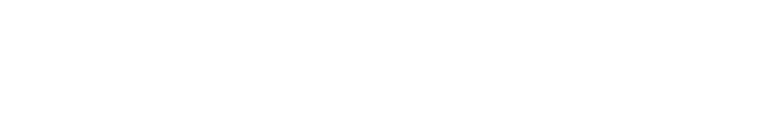 岗位类别岗位基本要求（学历、专业）关键工序（质检员、主机操作员、技工工序）   大专学历：机械类、理工类、计算机专业基层管理（生产班长、检验班长、综合管理）    大专学历：理工类专业、学生干部优先；技术员（设备、质量、检验）大专学历，机械类、理工类、计算机类专业；项目相关说明薪资奖金·应发平均工资6000--10000元/月·年终奖：年终奖:2个月计单工资*个人绩效，年货1000元/年·工资发放时间：每月12日，以工资卡银行转账的形式准时发放五险一金·跟企业签定正式劳动合同，按国家规定缴纳五险一金免费住宿·住宿全免费（4人间，职工公寓，由物业统一管理，水电免费，并配备空调、洗浴等）福利关怀·工作餐补贴（两餐，18元/天，工资之外），薪资外（统一充值到餐卡中使用）福利关怀·每年按国家规定300元/月/人(6、7、8、9月)，同时每月发放高温物资、夜班津贴福利关怀·报销来公司报到路费，春节往返提供免费包车或报销往返路费福利关怀·每年春节发放年货、春节开门红，不定期举行各种员工活动福利关怀·每年享受免费体检福利关怀创业纪念卷:每满一年增加100元(以15年为上限)福利关怀·工作满一年后按国家规定享受年假等相应带薪休假职业发展·免费为员工提供企业文化、安全以及各类专业技术或知识培训，定期进行技能比武、首席技师大赛等，提升员工综合能力，转正后根据定期技能等级评比进行岗位升迁及工资补贴的相关调整。·有针对性的区分层级的培训学习贯穿员工在海尔发展的全过程。